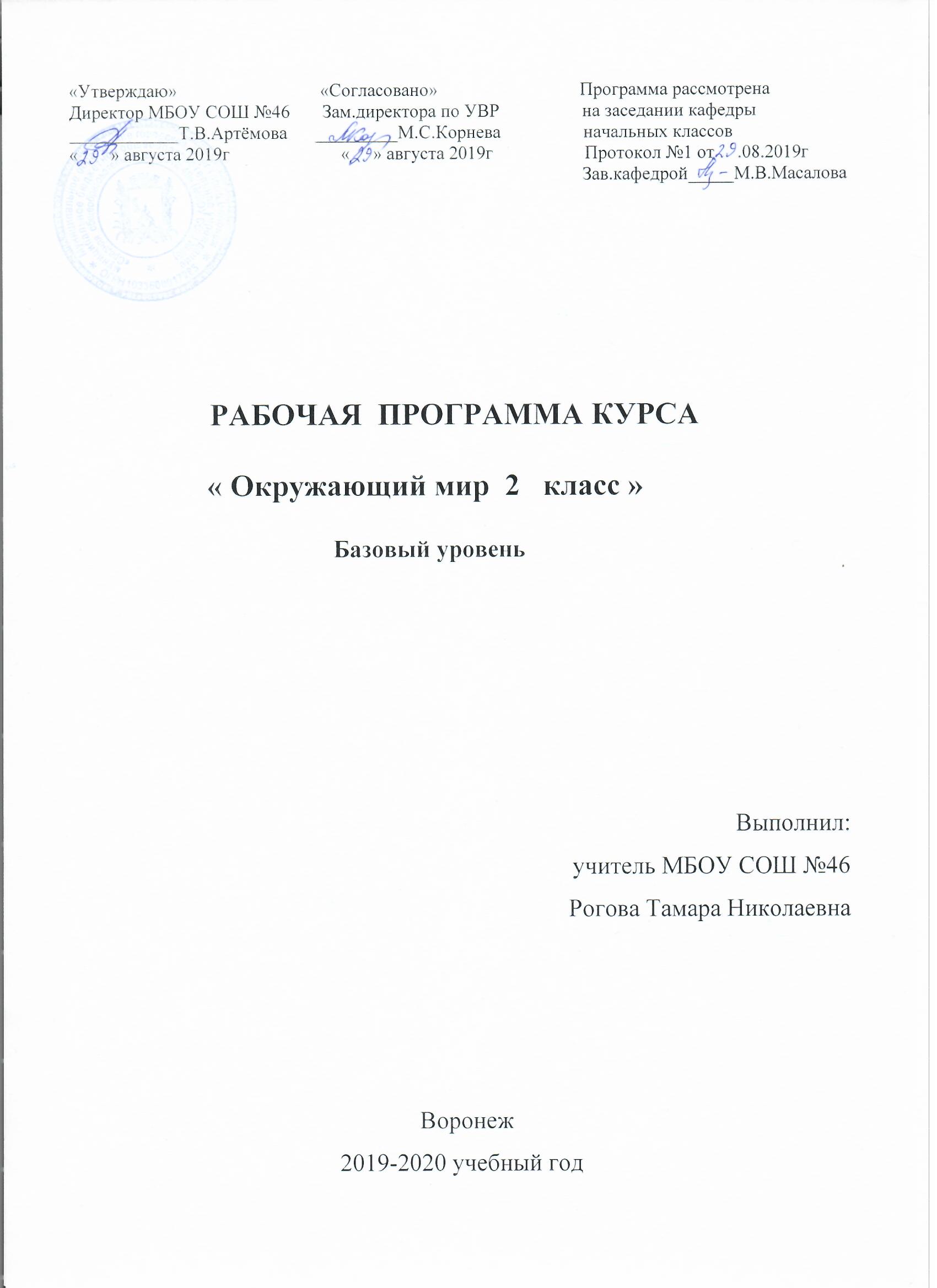 Пояснительная запискаРабочая программа составлена на основе федерального   государственного образовательного стандарта начального общего образования, Примерной основной образовательной программы  начального общего образования, учебно-методического комплекса (УМК) «Школа России». Обучение осуществляется  в соответствии с учебником  "Окружающий мир. 2 класс" Плешаков А.А.Предмет «Окружающий мир» играет важную роль в реализации основных целевых установок начального образования: становлении основ гражданской идентичности и мировоззрения; формировании основ умения учиться и способности к организации своей деятельности; духовно-нравственном развитии и воспитании младших школьников.Содержание предмета  соединяет в равной мере природоведческие, обществоведческие, исторические знания и даёт обучающемуся материал естественных и социально-гуманитарных наук, необходимый для целостного и системного видения мира в его важнейших взаимосвязях.  Окружающий мир является для младших школьников значимой частью всего процесса обучения, средством развития их мышления, воображения, интеллектуальных и творческих способностей, основным каналом социализации личности. Изучение окружающего мира в начальных классах – первоначальный этап системы обществознания и естествознания, обеспечивающий готовность выпускников начальной школы к дальнейшему образованию.Курс окружающего мира направлен на достижение следующих целей:-формирование целостной картины мира и осознание места в нём человека на основе единства рационально-научного познания и эмоционально-ценностного осмысления ребёнком личного опыта общения с людьми и природой;— духовно-нравственное развитие и воспитание личности гражданина России в условиях культурного и конфессионального многообразия российского общества.Достижение этой цели предполагает решение следующих задач: 1) формирование уважительного отношения к семье, населённому пункту, региону, в котором проживают дети, к России, её природе и культуре, истории и современной жизни;2) осознание ребёнком ценности, целостности и многообразия окружающего мира, своего места в нём;3) формирование модели безопасного поведения в условиях повседневной жизни и в различных опасных и чрезвычайных ситуациях.Планируемые результаты освоения учебной программы по курсу «Окружающий мир»2 классЛичностные результаты:1) формирование основ российской гражданской идентичности, чувства гордости за свою Родину, российский народ и историю России, осознание своей этнической и национальной принадлежности; формирование ценностей многонационального российского общества; становление гуманистических и демократических ценностных ориентации;2) формирование целостного, социально ориентированного взгляда на мир в его органичном единстве и разнообразии природы, народов, культур и религий;3) формирование уважительного отношения к иному мнению, истории и культуре других народов;4) овладение начальными навыками адаптации в динамично изменяющемся и развивающемся мире;5) принятие и освоение социальной роли обучающегося, развитие мотивов учебной деятельности и формирование личностного смысла учения;6) развитие самостоятельности и личной ответственности за свои поступки, в том числе в информационной деятельности, на основе представлений о нравственных нормах, социальной справедливости и свободе;7) формирование эстетических потребностей, ценностей и чувств;8) развитие этических чувств, доброжелательности и эмоционально-нравственной отзывчивости, понимания и сопереживания чувствам других людей;9) развитие навыков сотрудничества со взрослыми и сверстниками в разных социальных ситуациях, умения не создавать конфликтов и находить выходы из спорных ситуаций;10) формирование установки на безопасный, здоровый образ жизни, наличие мотивации к творческому труду, работе на результат, бережному отношению к материальным и духовным ценностям.Метапредметные результаты:1) овладение способностью принимать и сохранять цели и задачи учебной деятельности, поиска средств её осуществления;2) освоение способов решения проблем творческого и поискового характера;3) формирование умения планировать, контролировать и оценивать учебные действия в соответствии с поставленной задачей и условиями её реализации; определять наиболее эффективные способы достижения результата;4) формирование умения понимать причины успеха/неуспеха учебной деятельности и способности конструктивно действовать даже в ситуациях неуспеха;5) освоение начальных форм познавательной и личностной рефлексии;6) использование знаково-символических средств представления информации для создания моделей изучаемых объектов и процессов, схем решения учебных и практических задач;7) активное использование речевых средств и средств информационных и коммуникационных технологий (ИКТ) для решения коммуникативных и познавательных задач;8) использование различных способов поиска (в справочных источниках и открытом учебном информационном пространстве сети Интернет), сбора, обработки, анализа, организации, передачи и интерпретации информации в соответствии с коммуникативными и познавательными задачами и технологиями учебного предмета «Окружающий мир»;9) овладение логическими действиями сравнения, анализа, синтеза, обобщения, классификации по родовидовым признакам, установления аналогий и причинно-следственных связей, построения рассуждений, отнесения к известным понятиям;10) готовность слушать собеседника и вести диалог; готовность признавать возможность существования различных точек зрения и права каждого иметь свою; излагать своё мнение и аргументировать свою точку зрения и оценку событий;11) определение общей цели и путей её достижения; умение договариваться о распределении функций и ролей в совместной деятельности; осуществлять взаимный контроль в совместной деятельности, адекватно оценивать собственное поведение и поведение окружающих;12) овладение начальными сведениями о сущности и особенностях объектов, процессов и явлений действительности (природных, социальных, культурных, технических и др.) в соответствии с содержанием учебного предмета «Окружающий мир»;13) овладение базовыми предметными и межпредметными понятиями, отражающими существенные связи и отношения между объектами и процессами;14) умение работать в материальной и информационной среде начального общего образования (в том числе с учебными моделями) в соответствии с содержанием учебного предмета «Окружающий мир».Предметными результатами изучения курса «Окружающий мир» во 2-м классе являются формирование следующих умений.Обучающиеся должны :·различать государственную символику Российской Федерации; описывать достопримечательности столицы, Санкт-Петербурга, родного края и некоторых других городов России; находить на карте Российскую Федерацию, Москву – столицу России, Санкт-Петербург, свой регион и его главный город, некоторые другие города России, страны мира;· использовать дополнительные источники информации, находить факты, относящиеся к образу жизни, обычаям и верованиям наших предков;·оценивать характер взаимоотношений людей в различных социальных группах (семья, общество сверстников );· использовать различные справочные издания (словари, энциклопедии) и детскую литературу о человеке и обществе с целью поиска и извлечения познавательной информации, ответов на вопросы, объяснений, для создания собственных устных или письменных высказываний;· соблюдать правила личной безопасности и безопасности окружающих, понимать необходимость здорового образа жизни.· проявлять уважение и готовность выполнять совместно установленные договоренности и правила, в том числе правила общения со взрослыми и сверстниками в официальной обстановке школы.Содержание курса окружающий мир 2 классГде мы живем (4 ч)Где мы живем. Наш «адрес» в мире: планета – Земля, страна – Россия, название нашего города (села), что мы называем родным краем (район, область и т. д.). Флаг, герб, гимн России.Что нас окружает. Солнце, воздух, вода, растения, животные – все это окружающая нас природа. Разнообразные вещи, машины, дома – это то, что сделано и построено руками людей. Наше отношение к окружающему.Экскурсия: Что нас окружает?Природа (20 ч)Неживая и живая природа, связь между ними. Солнце – источник тепла и света для всего живого. Явления природы. Температура и термометр. Что такое погода.Звездное небо. Созвездия: Кассиопея, Орион, Лебедь. Представление о зодиакальных созвездиях.Горные породы и минералы. Гранит и его состав. Как люди используют богатства земных кладовых.Воздух и вода, их значение для растений, животных, человека. Загрязнение воздуха и воды. Защита воздуха и водыот загрязнения.Какие бывают растения: деревья, кустарники, травы; их существенные признаки. Дикорастущие и культурные растения. Комнатные растения и уход за ними.Какие бывают животные: насекомые, рыбы, птицы, звери; их существенные признаки. Дикие и домашние животные. Животные живого уголка. Кошки и собаки различных пород. Уход за домашними питомцами.Сезонные изменения в природе: осенние явления. Экологические  связи  между растениями  и  животными: растения – пища   и   укрытие   для   животных;   животные – распространители  плодов  и  семян растений  (изучается по усмотрению учителя).Отрицательное влияние людей на растения и животных (сбор букетов, обламывание ветвей, вырубка лесов, вылов красивых насекомых, неумеренная охота и рыбная ловля, разорение птичьих гнезд и муравейников и т. д.). Охрана растений и животных своего края. Правила поведения в природе.Красная книга России: знакомство с отдельными растениями и животными и мерами их охраны.Экскурсии: Живая и неживая природа. Осенние изменения в природе.Практические работы: Знакомство с устройством термометра, измерение температуры воздуха, воды, тела человека. Знакомство с горными породами и минералами. Свойства воды. Распознавание деревьев, кустарников и трав. Знакомство с представителями дикорастущих и культурных растений. Приемы ухода за комнатными растениями.Жизнь города и села (10 ч)Город (село), где мы живем: основные особенности, доступные сведения из истории.Наш дом (городской, сельский). Соблюдение чистоты и порядка на лестничной площадке, в подъезде, во дворе. Домашний адрес.Что такое экономика. Промышленность, сельское хозяйство, строительство, транспорт, торговля – составные части экономики, их взаимосвязь. Деньги. Первоначальные представления об отдельных производственных процессах, например от глиняного карьера до керамических изделий, от стрижки овец до шерстяного трикотажа и т. д. (по усмотрению учителя).Промышленные предприятия своего города (изучается по усмотрению учителя). Строительство в городе (селе).Какой бывает транспорт: наземный, водный, воздушный, подземный; пассажирский, грузовой, специальный. Пассажирский транспорт города.Магазины города, села (изучается по усмотрению учителя).Культура и образование в нашем крае: музеи, театры, школы, вузы и   т. д. (по выбору учителя).Профессии людей, занятых на производстве. Труд писателя, ученого, артиста, учителя, других деятелей культуры и образования (по усмотрению учителя).Сезонные изменения в природе: зимние явления. Экологические связи в зимнем лесу.Экскурсии: Зимние изменения в природе. Знакомство с достопримечательностями родного города.Здоровье и безопасность (11ч)Строение тела человека. Здоровье человека – его важнейшее богатство. Режим дня. Правила личной гигиены. Наиболее распространенные заболевания, их предупреждение и лечение; поликлиника, больница и другие учреждения здравоохранения; специальности врачей: терапевт, стоматолог, отоларинголог и др. (изучается по усмотрению учителя).Правила безопасного поведения на улицах и дорогах. Правила и безопасность дорожного движения (в частности, касающейся пешеходов и пассажиров транспортных средств).Меры безопасности в домашних условиях (при обращении с бытовой техникой, острыми предметами и т. д.). Противопожарная безопасность.Правила безопасного поведения на воде. Правило экологической безопасности: не купаться в загрязненных водоемах.Съедобные и несъедобные ягоды и грибы. Жалящие насекомые. Ориентация в опасных ситуациях при контактах с людьми: незнакомый человек предлагает пойти с ним покататься на машине, открыть дверь в квартиру в отсутствие взрослых и т. д.Практическая работа: Отработка правил перехода улицы.Общение (7 ч)Труд и отдых в семье. Внимательные и заботливые отношения между членами семьи. Имена и отчества родителей.Школьные товарищи, друзья, совместные учеба, игры, отдых. Взаимоотношения мальчиков и девочек.Правила вежливости (дома, в школе, на улице). Этикет телефонного разговора. Прием гостей и поведение в гостях. Как вести себя за столом. Культура поведения в общественных местах (кинотеатре, транспорте и т. д.).Практическая работа: Отработка основных правил этикета.Путешествия (18 ч)Горизонт. Линия горизонта. Основные стороны горизонта, их определение по компасу.Формы земной поверхности: равнины и горы, холмы, овраги. Разнообразие водоемов: река, озеро, море и др. Части реки (исток, устье, русло); притоки.Сезонные изменения в природе: весенние и летние явления. Бережное отношение к природе весной и летом.Изображение нашей страны на карте. Как читать карту. Москва – столица России. Московский Кремль и другие достопримечательности столицы.Знакомство с другими городами нашей страны (изучается по усмотрению учителя).Карта мира. Материки и океаны. Страны мира.Экскурсии: Весенние изменения в природе. Формы земной поверхности родного края. Водоемы родного края.Календарно-тематическое планирование по окружающему миру во 2 классе№ п/пДата по плануДата по фактуТема уроковТема уроковРаздел «Где мы живём?» (4ч)Раздел «Где мы живём?» (4ч)Раздел «Где мы живём?» (4ч)Раздел «Где мы живём?» (4ч)Раздел «Где мы живём?» (4ч)1Родная страна.Родная страна.2Город и село.Город и село.3Природа и рукотворный мир.Природа и рукотворный мир.4Проверим себя и оценим свои достижения по разделу «Где мы живём?»Проверим себя и оценим свои достижения по разделу «Где мы живём?»Раздел «Природа» (20 ч)Раздел «Природа» (20 ч)Раздел «Природа» (20 ч)Раздел «Природа» (20 ч)Раздел «Природа» (20 ч)5Неживая и живая природаНеживая и живая природа6Явления природы. Практическая работа: знакомство с устройством термометра. Явления природы. Практическая работа: знакомство с устройством термометра. 7Что такое погода?8В гости к осени (экскурсия)В гости к осени (экскурсия)9В гости к осени (урок)В гости к осени (урок)10Звёздное небоЗвёздное небо11Заглянем в кладовые земли.Практическая работа: исследование состава гранита.Заглянем в кладовые земли.Практическая работа: исследование состава гранита.12Про воздух и про воду.Про воздух и про воду.13Про воздух и про воду.Про воздух и про воду.14Какие бывают растенияКакие бывают растения15Какие бывают животныеКакие бывают животные16Невидимые нитиНевидимые нити17Дикорастущие и культурные растенияДикорастущие и культурные растения18Дикие и домашние животныеДикие и домашние животные19Комнатные растения.Практич. Р-та: приёмы ухода за комнатными растениями.Комнатные растения.Практич. Р-та: приёмы ухода за комнатными растениями.20Животные живого уголка.Животные живого уголка.21Про кошек и собакПро кошек и собак22Красная книгаКрасная книга23Будь природе другом. Проект «Красная книга, или Возьмём под защиту»Будь природе другом. Проект «Красная книга, или Возьмём под защиту»24Проверим себя и оценим свои достижения по разделу «Природа»Проверим себя и оценим свои достижения по разделу «Природа»«Жизнь города и села» (10 ч)«Жизнь города и села» (10 ч)«Жизнь города и села» (10 ч)«Жизнь города и села» (10 ч)«Жизнь города и села» (10 ч)25Что такое экономика?Что такое экономика?26Из чего что сделано?Из чего что сделано?27Как построить домКак построить дом28Какой бывает транспорт?Какой бывает транспорт?29Культура и образованиеКультура и образование30Все профессии важны. Проект «Профессии»Все профессии важны. Проект «Профессии»31В гости к зиме (экскурсия)В гости к зиме (экскурсия)32В гости к зиме (урок)В гости к зиме (урок)33Проверим себя и оценим свои достижения по разделу «Жизнь города и села»Проверим себя и оценим свои достижения по разделу «Жизнь города и села»34Презентация проектов «Родное село», «Красная книга, или Возьмём под защиту».«Здоровье и безопасность?» (9ч)«Здоровье и безопасность?» (9ч)«Здоровье и безопасность?» (9ч)«Здоровье и безопасность?» (9ч)«Здоровье и безопасность?» (9ч)35Строение тела человека.Строение тела человека.36Если хочешь быть здоров.Если хочешь быть здоров.37Берегись автомобиля!Берегись автомобиля!38Школа пешеходаШкола пешехода39Домашние опасностиДомашние опасности40ПожарПожар41На воде и в лесу.На воде и в лесу.42Опасные незнакомцыОпасные незнакомцы43Проверим себя и оценим свои достижения по разделу «Здоровье и безопасность»Проверим себя и оценим свои достижения по разделу «Здоровье и безопасность»Раздел «Общение» (7 ч)Раздел «Общение» (7 ч)Раздел «Общение» (7 ч)Раздел «Общение» (7 ч)Раздел «Общение» (7 ч)44Наша дружная семья.Наша дружная семья.45Проект «РодословнаяПроект «Родословная46В школе.В школе.47Правила вежливости.Правила вежливости.48Ты и твои друзья.Ты и твои друзья.49Мы – зрители и пассажиры.Мы – зрители и пассажиры.50Проверим себя и оценим свои достижения по разделу «Общение»Проверим себя и оценим свои достижения по разделу «Общение»«Путешествия» (18 ч)«Путешествия» (18 ч)«Путешествия» (18 ч)«Путешествия» (18 ч)«Путешествия» (18 ч)51Посмотри вокругПосмотри вокруг52Ориентирование на местности.Ориентирование на местности.53Ориентирование на местности.Ориентирование на местности.54Формы земной поверхностиФормы земной поверхности55Водные богатстваВодные богатства56В гости к весне (экскурсия)В гости к весне (экскурсия)57В гости к весне (урок)58Россия на картеРоссия на карте59Проект «Города России»Проект «Города России»60Путешествие по МосквеПутешествие по Москве61Московский КремльМосковский Кремль62Город на НевеГород на Неве63Путешествие по планетеПутешествие по планете64Путешествие по материкамПутешествие по материкам65Страны мира. Проект «Страны мира»Страны мира. Проект «Страны мира»66Впереди летоВпереди лето67Проверим себя и оценим свои достижения по разделу «Путешествия»Проверим себя и оценим свои достижения по разделу «Путешествия»68Презентация проектов «Родословная», «Города России», «Страны мира»Презентация проектов «Родословная», «Города России», «Страны мира»69-70Резервные урокиРезервные уроки